Office Depot is a trademark of The Office Club, Inc. OfficeMax is a trademark of OMX, Inc. © 2016 Office Depot, Inc. All rights reserved.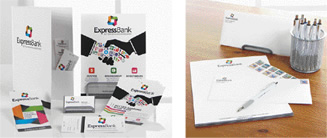 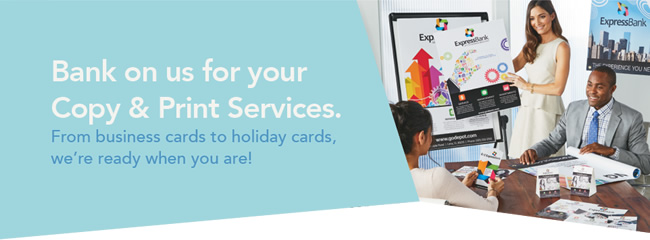 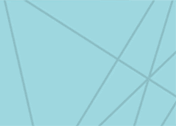 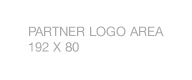 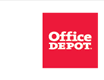 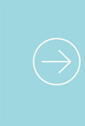 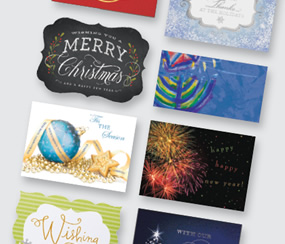 